MITHUN   MITHUN.346331@2freemail.com 	 CAREER CONSPECTUSI am having 6 years’ experience in Dance.Diploma in Dance from Ganesh Acharya Dance Academy Kolkata.I am associated with dance Academy in India and in Sharjah as an instructor.CAREER OBJECTIVESeeking for assignments in School as a Dance Teacher / Trainer/ ChoreographerSCHOLASTICSDiploma in Dance from Ganesh Acharya Dance Academy KolkataB.Com Hons. From MD University, India (Pursuing).12th (Commerce side) B..S.E.B Patna, India.10th(Commerce side) B.S.E.B Patna, , India.CAREER CONTOURSandesh Dance Academy, Mahipalpur New DelhiIndia (Still Working)Designation: ChoreographerOpen Minds Birla School, kankarbagh PatnaDesignation: Dance TeacherSaroj Khan Dance Academy, PatnaDesignation:  ChoreographerGurukul Dance Academy, KolkataDesignation:  ChoreographerDance StyleBollywoodFolkSemi classicalContemporaryHip Hop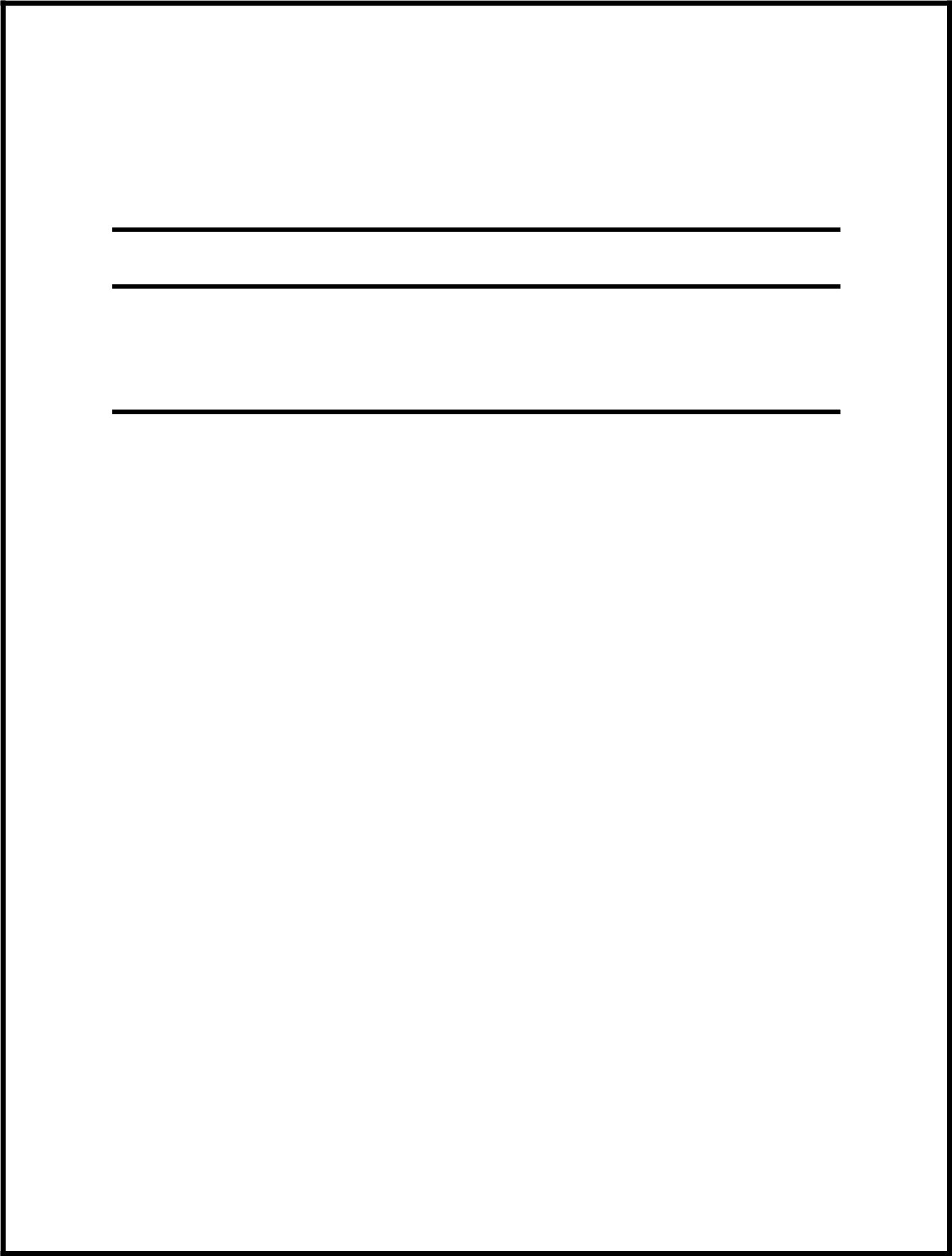 LockingPopingSalsaJazzRock n RollBreak dancePERSONAL SKILLSAbility to work in team as well as independently.Strong willingness to learn new skills and abilities.Acumen for taking new challenges, responsibilities and interpersonal skills.PERSONAL DOSSIERI hereby declare that the above information is true & complete to the best of my knowledge.Date of Birth:25-01-1994Language Known:English / Hindi / Bhojpuri/ BengaliVisa Status:Visit Visa for 3 month (January to March)Availability:ImmediatelyDECLARATION